ส่วนราชการ  โรงเรียนยุพราชวิทยาลัยเชียงใหม่				          		        วันที่….…เดือน....................พ.ศ. 2564เรื่อง   ขออนุมัติ  (  ) จัดซื้อ  วัสดุ   ครุภัณฑ์  (     ) จัดจ้าง..............................................................................................(ตามแผนปฏิบัติการ) -------------------------------------------------------------------------------------------------------------------------------------------------------------------------------------------เรียน    ผู้อำนวยการโรงเรียนยุพราชวิทยาลัย	ด้วย ฝ่าย/กลุ่มสาระ/งาน  ........................................... มีความประสงค์จะขออนุมัติ (    ) จัดซื้อ   (    ) จัดจ้าง ตามรายการข้างล่างเพื่อใช้ประโยชน์ ในการเรียนการสอน  ตามแผนปฏิบัติการที่ได้รับอนุมัติไว้แล้ว รหัสโครงการ .......................... ชื่อโครงการ ................................................. กำหนดเวลาต้องการใช้ภายใน วันที่ .......... เดือน ....................พ.ศ.......................ลงชื่อ................................................พัสดุฝ่าย/กลุ่มสาระฯ/งาน                    ลงชื่อ.............................................. หัวหน้าฝ่าย/ กลุ่มสาระฯ/ งาน       (............................................)	                                                    (..............................................)	ลำดับที่รายการจำนวนหน่วยราคาตลาดปัจจุบันหน่วยละจำนวนเงิน
ที่ขอซื้อครั้งนี้หมายเหตุ              รวมทั้งสิ้น ...............รายการ                                          รวมเป็นเงิน              รวมทั้งสิ้น ...............รายการ                                          รวมเป็นเงิน              รวมทั้งสิ้น ...............รายการ                                          รวมเป็นเงิน1.  งานแผนงาน  ได้ตรวจสอบแล้ว     1)  โครงการ..................................................................            ประเภทเงิน..........................................................     2)  งบที่ได้จัดสรร(คงเหลือ).......................................... บาท           ใช้ครั้งนี้.........................บาท     คงเหลือ..............................บาท            (ลงชื่อ) ...................................................งานแผนงาน                          (นายธีรวัฒน์   บุญทวี)  3.  ความเห็นรองผู้อำนวยการ           (     ) โปรดอนุมัติดำเนินการ           (     ) ควรชะลอไว้ก่อน           (     ) .............................................................          (ลงชื่อ) .............................................................                          (นายธนพล   กมลหัตถ์)                      รองผู้อำนวยการฝ่ายอำนวยการ2.  งานพัสดุ  ได้ตรวจสอบแล้ว      เสนอแต่งตั้งเจ้าหน้าที่ตรวจรับ / กรรมการตรวจรับ           ( 1 ) .................................................................................           ( 2 ) .................................................................................           ( 3 ) ..................................................................................              (ลงชื่อ) .........................................................  เจ้าหน้าที่พัสดุ              (ลงชื่อ)...................................................หัวหน้าเจ้าหน้าที่พัสดุ                           (นายโชคชัย   ใจแน่น)  4. ความเห็นผู้อำนวยการ           (     ) อนุมัติ             (     ) ไม่อนุมัติ เนื่องจาก .......................................                    ....................................................................            ลงชื่อ) .................................................                        (นายพูลศักดิ์  จิตสว่าง)                    ผู้อำนวยการโรงเรียนยุพราชวิทยาลัย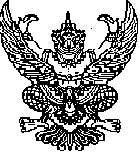 